ΕΝΗΜΕΡΩΤΙΚΟ ΣΗΜΕΙΩΜΑ ΤΩΝ ΑΙΡΕΤΩΝ ΤΗΣ ΑΓΩΝΙΣΤΙΚΗΣ ΣΥΣΠΕΙΡΩΣΗΣ ΕΚΠΑΙΔΕΥΤΙΚΩΝ ΣΤΟ ΠΥΣΔΕ ΖΑΚΥΝΘΟΥ ΓΙΑ ΤΑ ΟΡΓΑΝΙΚΑ ΚΕΝΑ ΚΑΙ ΤΑ ΠΛΕΟΝΑΣΜΑΤΑ (22/02/2018)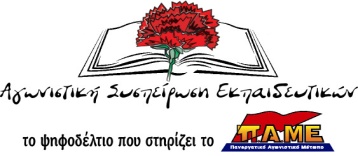 Συναδέλφισσες, συνάδελφοι, Στις 22/02 πραγματοποιήθηκε η συνεδρίαση του ΠΥΣΔΕ για τον υπολογισμό οργανικών κενών και πλεονασμάτων για τα σχολεία της ΔΔΕ Ζακύνθου, με εξαίρεση το Μουσικό Σχολείο και το ΕΕΕΕΚ, καθώς για αυτά τα σχολεία ο προσδιορισμός κενών και πλεονασμάτων δεν πραγματοποιείται από τα ΠΥΣΔΕ. Η συνεδρίαση πραγματοποιήθηκε με βάση την 27069/E2/15-02-2018 εγκύκλιο του ΥΠΠΑΙΘ. Υπενθυμίζουμε ότι κατά την εγκύκλιο αυτή ζητιέται η γνώμη του ΠΥΣΔΕ, όπως άλλωστε είχε συμβεί και το προηγούμενο σχολικό έτος. Επιπλέον:Α) με το ισχύον νομικό πλαίσιο, προβλέπεται συγκρότηση τμημάτων με 27 μαθητές και δυνατότητα προσαύξησης ως 10%.Β) παραμένει η κατάργηση της μείωσης ωραρίου για τους υπευθύνους εργαστηρίων Φ.Ε και Η/Υ.Γ) διατηρείται η αύξηση ωραρίου που επιβλήθηκε από προηγούμενη κυβέρνηση ΝΔ-ΠΑΣΟΚ-ΔΗΜΑΡ.Θέση της ΑΣΕ, η οποία κατατέθηκε στο ΠΥΣΔΕ, είναι ότι ο υπολογισμός των οργανικών κενών πρέπει να γίνει με βάση τις ανάγκες των μαθητών και την πάγια απαίτηση του κλάδου. Πιο συγκεκριμένα: 20 μαθητές στα τμήματα Γυμνασίου και Γενικής Παιδείας του Λυκείου-15 μαθητές στους προσανατολισμούς- 10 μαθητές στα εργαστήρια του ΕΠΑΛ Να δοθούν όλα τα διευθυντικά κενά οργανικάΝα δοθεί κάθε θέση που μένει κενή λόγω μετάθεσης ή συνταξιοδότησηςΟι προτάσεις αυτές, που θα αύξαναν τον αριθμό των τμημάτων, απορρίφθηκαν από την πλειοψηφία του ΠΥΣΔΕ. Πιο συγκεκριμένα, για τα τμήματα Γυμνασίων και Γενικής Παιδείας των Λυκείων, διαμορφώθηκε ο εξής πίνακας:Προς ενημέρωση των συναδέλφων, παραθέτουμε και την πρόταση μας για το Μουσικό Σχολείο, για το οποίο, όπως αναφέρθηκε, ακολουθείται διαφορετική διαδικασία, εκτός ΠΥΣΔΕ:Σημειώνουμε ότι ο πίνακας -όσον αφορά τα Λύκεια- αποτυπώνει ΜΟΝΟ τον αριθμό τμημάτων Γενικής Παιδείας.Υπενθυμίζουμε ότι:τα προηγούμενα χρόνια συνταξιοδοτήθηκαν πάνω από 30.000 εκπαιδευτικοί σε Α/θμια και Β/θμια και έγιναν μηδαμινοί διορισμοί μονίμων. Το Υπουργείο και φέτος συνέχισε τη γνωστή «παράδοση» της αδιοριστίας και της πρόσληψης αναπληρωτών με το σταγονόμετρο. Ακόμα τώρα να υπάρχουν κενά στα σχολεία της χώρας και του νησιού. Είναι χαρακτηριστικό στο Μουσικό Σχολείο τα κενά σε μουσικές ειδικότητες ξεπερνούν τις 100 ώρες εβδομαδιαίως!Στη ΔΔΕ Ζακύνθου εργάζονται φέτος πάνω από 75 συμβασιούχοι (σχεδόν το 25% των εκπ/κών) οι οποίοι καλύπτουν πάγιες και διαρκείς ανάγκες, ακόμα και με τον κουτσουρεμένο, με βάση τη νομοθεσία. αριθμό τμημάτων. Ο αιρετός της ΑΣΕ, τόνισε ότι, ο τρόπος υπολογισμού κενών-πλεονασμάτων τοπικά και πανελλαδικά, ελαχιστοποιεί τις μεταθέσεις προς και από τη Ζάκυνθο, ενώ τα πλεονάσματα δε συνεπάγονται καμία διευκόλυνση για τους συναδέλφους που επιθυμούν μετάθεση, διοτι προϋπόθεσή της αποτελεί το να είναι ελλειμματική η περιοχή μετάθεσης. Δεν παίζει κανένα ρόλο το εάν είναι ελλειμματική ή πλεονασματική η περιοχή από την οποία ο συνάδελφος προέρχεται. Στη Ζάκυνθο καταγράφηκαν, σύμφωνα με τη γνώμη της  πλειοψηφίας του ΠΥΣΔΕ, 73 πλεονάσματα και 26 κενά (βλ. πίνακα).Συναδέλφισσες, συνάδελφοι.Οι αλλαγές στην εκπαίδευση που έχουν πραγματοποιηθεί και σχεδιάζονται για το επόμενο χρονικό διάστημα, στρέφονται ενάντια στις σύγχρονες μορφωτικές ανάγκες των μαθητών και τα δικαιώματα του κλάδου συνολικά. Δεν έχει περάσει πολύς καιρός από την ψήφιση του Πολυνομοσχεδίου από ΣΥΡΙΖΑ-ΑΝΕΛ-ΝΔ-Ένωση Κεντρώων, που στρώνει το δρόμο για αύξηση διδακτικού ωραρίου και ορίζει τις προϋποθέσεις συγχωνεύσεων σχολικών μονάδων. Στην ίδια αντιλαϊκή κατεύθυνση κινείται και ο σχεδιασμός του Υπουργείου αναφορικά με τη μοριοδότηση των σχολείων. Στόχος είναι το χτύπημα των δυσπρόσιτων σχολείων και φυσικά η σταδιακή κατάργησή τους, με αποτέλεσμα ακόμα περισσότερες μετακινήσεις μονίμων για συμπλήρωση ωραρίου και περισσότερες απολύσεις συμβασιούχων. Η προτεινόμενη μοριοδότηση χτυπά και τα ΕΠΑΛ, αφού για το σχηματισμό τμημάτων ειδικότητας απαιτείται μεγαλύτερος αριθμός μαθητών.Στο ΠΥΣΔΕ κάναμε και θα κάνουμε αυτό που εκτιμούμε ότι ανταποκρίνεται στα συλλογικά συμφέροντα των εκπαιδευτικών-γονιών-μαθητών. Ξεκαθαρίζουμε, ωστόσο, ότι καμία λύση δε θα έρθει από όργανα διοίκησης ή, γενικότερα, «από τους πάνω», αν δεν οργανωθεί και δράση η κοινωνική συμμαχία με στόχο την εξυπηρέτηση των αναγκών των μαθητών και των δικαιωμάτων των εκπαιδευτικών.Πρέπει να γίνει καθήκον από κοινού εκπαιδευτικών-γονέων-μαθητών:Κανένα τμήμα με πάνω από 20 μαθητές / 15 στην κατεύθυνση / 10 στα εργαστήριαΕΔΩ ΚΑΙ ΤΩΡΑ άμεσος διορισμός ΟΛΩΝ των αναπληρωτών χωρίς προϋποθέσεις, ώστε να καλυφθούν πλήρως τα κενά, με βάση τις σύγχρονες μορφωτικές ανάγκες των μαθητών.Όλοι οι εκπαιδευτικοί με πραγματική οργανική. Επαναφορά του τριώρου για τους υπευθύνους φυσικών επιστημών και πληροφορικήςΕπαναφορά του προηγούμενου καθεστώτος ωραρίουΓΝΩΜΟΔΟΤΗΣΗ ΠΛΕΙΟΨΗΦΙΑΣ ΠΥΣΔΕ ΓΙΑ ΤΑ ΚΕΝΑ-ΠΛΕΟΝΑΣΜΑΤΑ (ΠΙΝΑΚΑΣ Γ΄) (*) Τα κενά στους κλάδους αυτούς διαμορφώθηκαν κυρίως με βάση τα στοιχεία του ΕΠΑ.Λ. Ζακύνθου.Ζάκυνθος 25/02/2018Φώτης Προβής αιρετός – Παναγιώτης Σπίνος αναπληρωματικός αιρετόςεκλεγμένοι με την Αγωνιστική Συσπείρωση Εκπαιδευτικών, το ψηφοδέλτιο που στηρίζει το ΠΑΜΕΑ/ΑΣχολείοΓνωμοδότηση ΠΥΣΔΕ κατά τάξη (Α, Β, Γ, Δ)Πρόταση ΑΣΕ11ο Γυμνάσιο4-4-45-5-521ο ΓΕ.Λ.4-5-55-6-632ο Γυμνάσιο4-4-3/45-5-4/543ο Γυμνάσιο3-3-34-3-35Γ/σιο Βανάτου3-2-34-3-36Γ/σιο Λιθακιάς4-3-35-4-47Γ/σιο Μαχαιράδου2-2-23-3-38Γ/σιο Κατασταρίου3-3-34-3-49ΓΕ.Λ. Κατασταρίου3-3-33-3-4102ο ΓΕ.Λ.6-6-68-8-711Γ/σιο Βολιμών1-1-11-1-112Λ.Τ. Βολιμών1-1-11-1-113Εσπερινό Γ/σιο 1-1-11-1-114Εσπερινό Λύκειο2-1-1-22-1-1-215ΕΠΑ.Λ.3-5-54-7-5 ΣΥΝΟΛΟ ΤΜΗΜΑΤΩΝ44-44-45-2= 13555-54-53-2 =164 Α/ΑΣχολείοΠρόταση που κατατέθηκε από το σχολείοΠρόταση ΑΣΕ1Μουσικό Γυμνάσιο1-2-22-2-22Μουσικό Λύκειο1-2-11-2-1ΣΥΝΟΛΟ ΤΜΗΜΑΤΩΝ 2-4-3= 93-4-3= 10ΚλάδοςΠλεονάσματα/ΚενάΠΕ 016 πλεονάσματαΠΕ 025 κενάΠΕ 034 κενάΠΕ 04.019 πλεονάσματαΠΕ 04.023 κενάΠΕ 04.045 κενάΠΕ 04.053 κενάΠΕ 0515 πλεονάσματαΠΕ 063 πλεονάσματαΠΕ 074 πλεονάσματαΠΕ 091 κενόΠΕ 1120 πλεονάσματαΠΕ 12. 04 (*)1 κενόΠΕ 151 κενόΠΕ 17.02 (*)1 κενόΠΕ 18.041 κενόΠΕ 18.101 κενόΠΕ 19-2016 πλεονάσματα